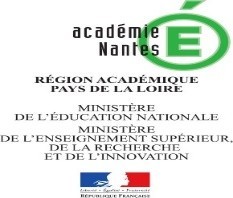 Dossier de candidatureBaccalauréat Français InternationalRentrée 2024CANDIDAT(E)NOM et PRÉNOM :	CLASSE :ÉTABLISSEMENT ACTUEL (Nom, ville, code postal, PAYS) :INFORMATIONS UTILES1 - CandidatureCompléter et adresser uniquement ce dossier par voie postale ou le déposer à l’accueil du lycée avec les pièces justificatives au Lycée Savary de Mauléon  78, Avenue de Bretagne – BP 90392 – 85108 LES SABLES D’OLONNEPour le : 16 AVRIL 2024 dernier délaiTout dossier incomplet ou parvenu après cette date ne pourra pas être pris en compte.- Examen de la candidatureLes élèves seront recrutés sur la base de l’examen du dossier de candidature dûment rempli et d’un test écrit, suivi d’un entretien complémentaire qui auront lieu les 23-24 MAI.  Dans ce cas, le candidat recevra une convocation précisant le jour et l’heure de l’entretien.- Résultats et confirmation du vœuA l’issue de la commission d’établissement et en tout état de cause LE 27 MAI 2024,  chaque famille recevra l’avis émis sur la candidature de l’élève.avis défavorable : l’élève doit envisager d’autres vœux d’affectation (spécialité LLCE / AMC …) avis favorable ou candidat classé en liste supplémentaire : l’élève doit impérativement participer à la procédure d’affectation post- 2nde et faire figurer ce choix parmi ses vœux, en vœu 1 si celui-ci reste son choix prioritaire. L’affectation en BFI sera prononcée en fonction des avis de la commission d’une part, et d’autre part de la priorité donnée par la famille à ce choix.A l’issue de la procédure d’affectation, la Directrice Académique des Services de l’Éducation Nationale arrêtera la liste des élèves affectés (envoi d’une notification aux familles) fin juin 2024.1ÉTAT CIVIL DU (DE LA) CANDIDAT(E)2DEMANDE D’INFORMATION COMPLÉMENTAIREEn cas d’admission, l’hébergement à l’internat est possible dans la limite des places disponibles.En cas d’impossibilité d’hébergement à l’internat, maintenez-vous votre candidature ?            	          OUI	                  NON3A ………………………….   le …………………..	Signature et Cachet du Chef d’ÉtablissementCoordonnées de l’établissementLGT Savary de Mauléon : 78, AVENUE DE BRETAGNE - BP 90392 – 85108 LES SABLES D’OLONNE : 02.51.95.11.47 / Mail : ce.0850032y@ac-nantes.fr / Site internet : http://savary-mauleon.paysdelaloire.e-lyco.fr/6ÉlèveÉlèveNOM :	Prénom :NOM :	Prénom :Sexe :	Fille	Garçon	Non binaireNé-e le :	/	/	àPays :Responsable légal 1Responsable légal 1Responsable légal 1Responsable légal 1Responsable légal 1Responsable légal 1Responsable légal 1Responsable légal 1Responsable légal 1NOM :NOM :NOM :NOM :Prénom :Prénom :Prénom :Prénom :Prénom :Adresse :Adresse :Adresse :Adresse :Commune :Commune :Commune :Commune :Commune :Code postal :Commune :Commune :Commune :Commune :Commune : domicile : domicile : portable : portable :IMPORTANT ! Adresse électronique :IMPORTANT ! Adresse électronique :IMPORTANT ! Adresse électronique :IMPORTANT ! Adresse électronique :IMPORTANT ! Adresse électronique : domicile : domicile : portable : portable :@Établissement fréquenté en 2023-2024Établissement fréquenté en 2023-2024Établissement fréquenté en 2023-2024Établissement fréquenté en 2023-2024Établissement fréquenté en 2023-2024Établissement fréquenté en 2023-2024Établissement fréquenté en 2023-2024NOM de l’établissement :NOM de l’établissement :Classe suivie en 2023-2024 :Adresse :	Commune :Code postal :	Pays :Adresse :	Commune :Code postal :	Pays :Adresse :	Commune :Code postal :	Pays :Adresse :	Commune :Code postal :	Pays :Adresse :	Commune :Code postal :	Pays :Adresse :	Commune :Code postal :	Pays :Adresse :	Commune :Code postal :	Pays : établissement :Établissement :	Public	PrivéÉtablissement :	Public	PrivéÉtablissement :	Public	PrivéÉtablissement :	Public	PrivéÉtablissement :	Public	PrivéÉtablissement :	Public	PrivéÉtablissement :	Public	PrivéScolarité antérieureScolarité antérieureScolarité antérieureScolarité antérieureScolarité antérieureScolarité antérieureAnnée(s) scolaire(s)ClasseClasseSectionLV2Établissement2022-20232022-20232022-20232021-20222021-20222021-2022Avis des professeursL’avis doit porter sur l’attitude de l’élève, sa capacité de travail, sa curiosité intellectuelle, son aptitudeà progresser, à travailler en autonomie, à communiquer et à travailler en équipe, … Le niveau de langue anglaise sera obligatoirement précisé : A2 – C1…. Une attention toute particulière sera apportée au niveau de la compréhension, de la rédaction en langue anglaise. La capacité du candidat à lire des œuvres littéraires ou non en langue anglaise, ou même en langue française, est un critère qui doit être mentionné.Avis des professeursL’avis doit porter sur l’attitude de l’élève, sa capacité de travail, sa curiosité intellectuelle, son aptitudeà progresser, à travailler en autonomie, à communiquer et à travailler en équipe, … Le niveau de langue anglaise sera obligatoirement précisé : A2 – C1…. Une attention toute particulière sera apportée au niveau de la compréhension, de la rédaction en langue anglaise. La capacité du candidat à lire des œuvres littéraires ou non en langue anglaise, ou même en langue française, est un critère qui doit être mentionné.Avis des professeursL’avis doit porter sur l’attitude de l’élève, sa capacité de travail, sa curiosité intellectuelle, son aptitudeà progresser, à travailler en autonomie, à communiquer et à travailler en équipe, … Le niveau de langue anglaise sera obligatoirement précisé : A2 – C1…. Une attention toute particulière sera apportée au niveau de la compréhension, de la rédaction en langue anglaise. La capacité du candidat à lire des œuvres littéraires ou non en langue anglaise, ou même en langue française, est un critère qui doit être mentionné.Avis motivéNom et signatureProfesseur d’AnglaisProfesseur de Français Professeur d’Histoire et GéographieDateSignature de l’élèveSignaturedu ou des responsables légauxSignaturedu ou des responsables légauxResponsable 1Responsable 2